Massachusetts DG Interconnection Collaborative Working GroupFacilitator: Dr. Jonathan Raab, Raab Associates, Ltd.Working Group Plenary Session #2: June 13, 2012National Grid, 1101 Turnpike Street, North AndoverAgenda8:30	Sign In and Light Refreshments9:00	Review Goals and Agenda for Day—Jonathan Raab, Raab Associates 9:15	Finalize Work Group Structure, Schedule, Groundrules, and Representation9:45	Digging Deeper on Delay Data and Root CausesDOER Analysis of Expedited/Standard Data—Gerry BinghamKEMA Report on DG/Utility Survey Interviews—Jonathan RaabUtility Presentation on Root Causes-- Mike Brigandi, NSTAR and Cindy Janke, WMECoStrategy/findings for deeper dive (including project status)Top ten questions by DG and of DGUtility observations/hypothesis on root causesDG/End User observations/hypothesis on root causes—Borrego; My Generation; CVEC/CLC; (Also CHP and Wind?)12:00	Lunch Provided—Please Bring $10 to Reimburse12:45	Current Utility Staffing, Structure, Resources, and Costs to Process Applications (all Tracks)—Tim Roughan, NGRID1:30	Presentation & Discussion of Future Trends—Bob Grace, Sustainable Energy Advantage2:15	Break2:30	Work Planning Session Issue List for DG WG and Subcommittees Subcommittee Scoping (Identification, Charging, and Launch)Plenary Planning4:15	Next Steps and Wrap Up4:30	Adjourn	MA DG Interconnection Collaborative Working Group Website: http://massdg.raabassociates.orgFacilitator, Jonathan Raab, Ph.D, Raab Associates, Ltd., 118 South St. #3A, Boston MA 02111 Tel: 617-350-5544, Fax: 617-350-6655 Email: raab@raabassociates.org or susan@raabassociates.orgwww.RaabAssociates.org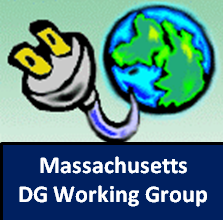 